04.05.2020 Materiały dla dzieci cz. IISłuchanie opowiadania pt. „ Ptasia narada” B. Szelągowskiej„W dalekiej Afryce spotkała się na naradzie trójka przyjaciół. Pierwszy odezwał się skowronek.– Kochani! Pewnie już niedługo zacznie się w Polsce wiosna. A kto ma ją witać swoim śpiewem, jeśli nie ja? Mówię wam, czas wracać. Nie ma, na co czekać. Szkoda każdego dnia!– A ty jak zwykle – odezwał się bocian – Tylko praca Ci w głowie… Może masz rację, przyjacielu, ale gdy sobie pomyślę, ile tam będę miał roboty… Najpierw gniazdo muszę wyremontować, potem wysiadywać jajka, a jeszcze później wykarmić pisklęta, nauczyć je latać… Poczekajmy parę dni. Odpocznijmy. Nabierzmy sił… Rozejrzyj się i zobacz, jak tu przyjemnie. Co prawda trochę gorąco, ale pośpiech naprawdę nie jest wskazany.– Masz rację bocianie ! – przytaknęła jaskółka – ciężka praca nas czeka. Nie jest łatwo wychować dzieci. Co innego taka kukułka – podrzuca innym jajka. Po prostu wstyd, jak można tak postępować… Leń z niej, tyle powiem! Ja na przykład zamierzam wychować swoje dzieci najlepiej jak potrafię, żeby stanowiły wzór do naśladowania! Nagle przyfrunęła pani czajka, niosąc coś w dziobie.– Witajcie przyjaciele. Ale się zmęczyłam. Zobaczcie, co znalazłam w swoim ogródku! List od wróbelka z Polski! Bocianie, może ty przeczytaj go na głos, bo ja już nie mam siły. Tak się śpieszyłam do was!Bocian wyprostował się na swoich długich czerwonych nogach i z wielką uwagą przeczytał list od początku do końca. – Ojej! – zawołał zdenerwowany – Czekają na nas! Nie ma czasu do stracenia! Musimy lecieć! Natychmiast! Gdzie moje walizki?– Co tam walizki! Trzeba, czym prędzej witać wiosnę! – zawołał skowronek. – Co to będzie? Co to będzie?– Wiosna tuż –tuż, a my jeszcze w Afryce ! – lamentowała przerażona jaskółka.Ptaki bez zastanowienia spakowały cały dobytek i wyruszyły w daleką drogę do Polski. Nawet nie miały czasu się zastanowić, co je tam czeka.”Rozmowa na temat wysłuchanego opowiadaniaGdzie znajdowały się ptaki? (na jakim kontynencie)Od kogo ptaki dostały list?Czego się z niego dowiedziały?Jakie ptaki przylatują wiosną do Polski?Powtarzanie krótkich wypowiedzeńCzarny żuk w twardym pancerzu.Dwie tańczące wiewióreczki.Skacze pliszka raz, dwa, trzy.Śpiewa las, szumi las.Kukułeczka kuka, cudzego gniazda w lesie szuka.Kolorowanie ilustracji według swojego pomysłu.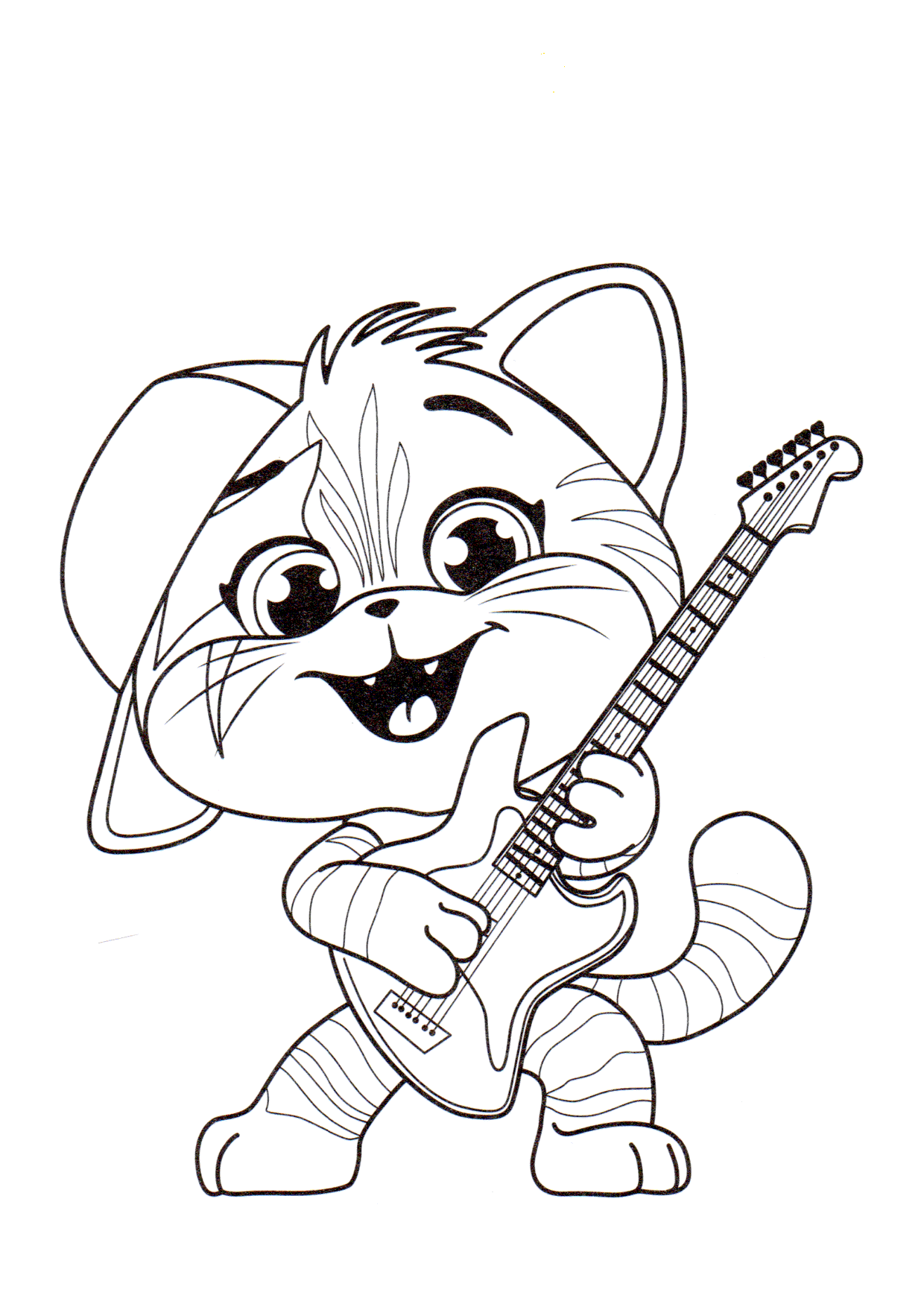 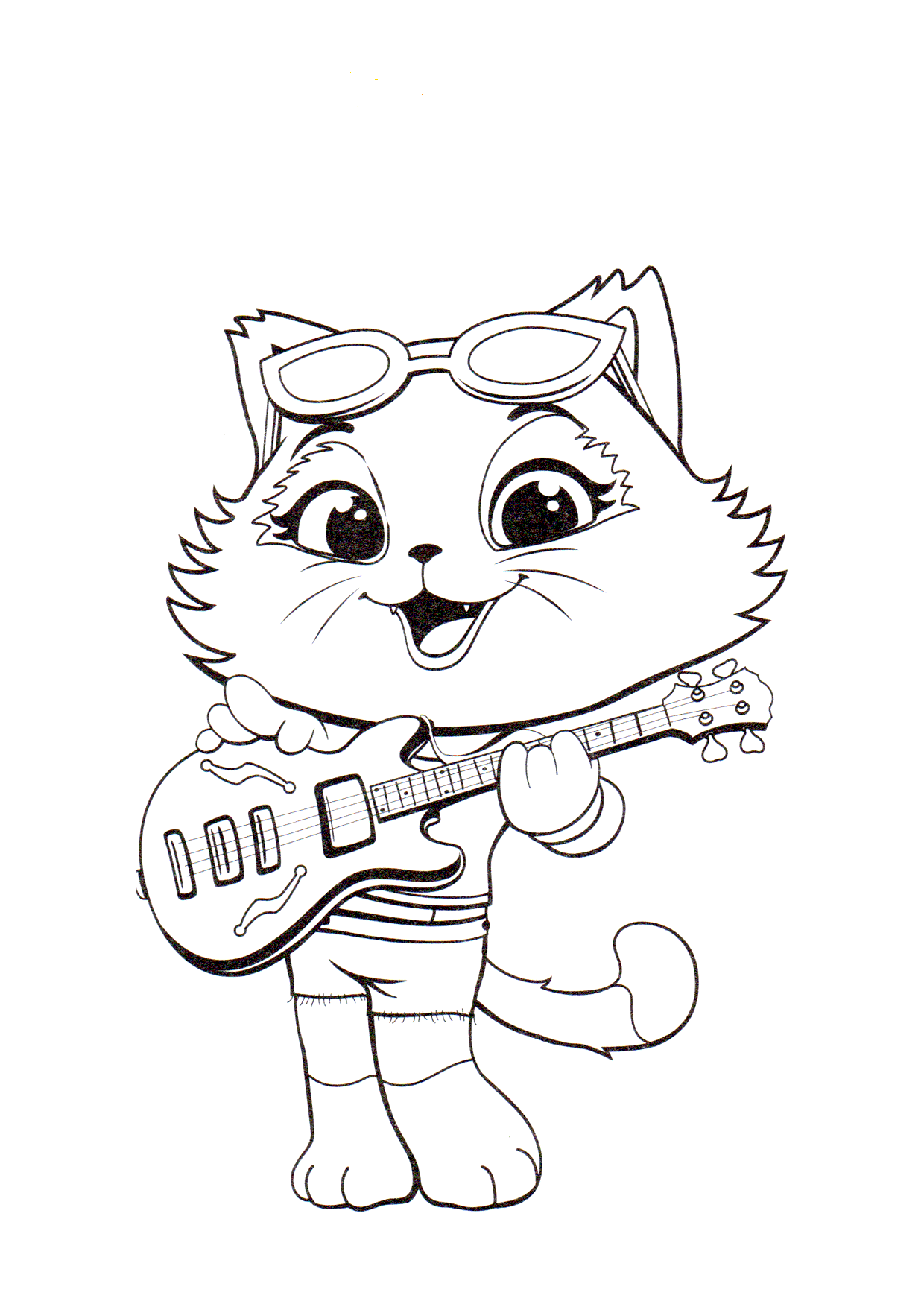 